第３号様式（第３条関係）（認定企業番号　　　　）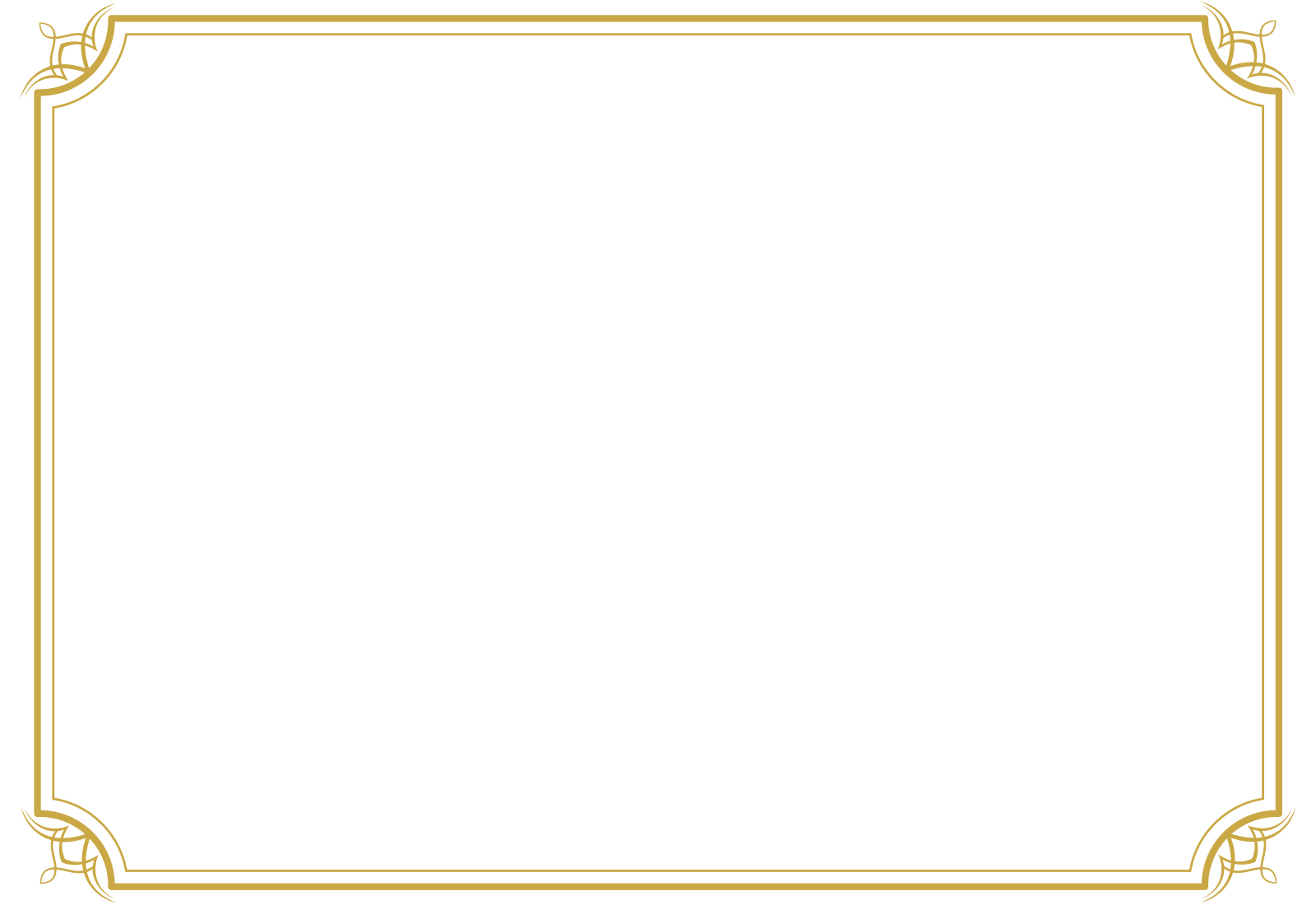 新居浜市働き方改革推進企業宣言　私たちは、　　　　　　　　　　　　　　を目指して、次の働き方改革に取り組みます